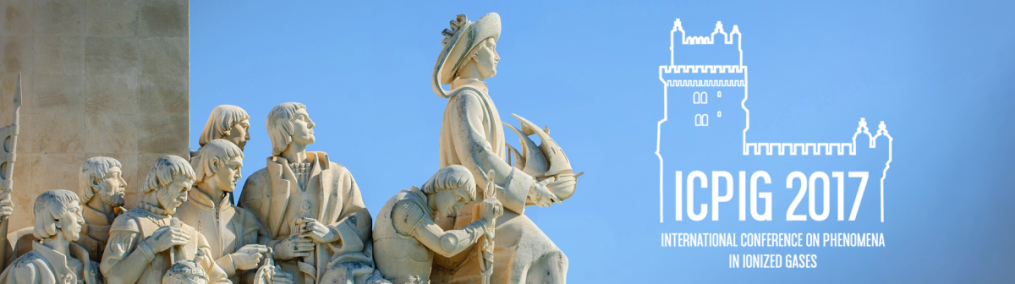 ICPIG 2017 @ ESTORIL / LISBON (PORTUGAL) - 9 – 14 July 2017APPLICATION FORM FOR FINANCIAL SUPPPORTLast name: First name: Institution: Age: Gender: Nationality: Position: Postal address: Phone: E-mail: Justification for application to financial support My contribution is intended for topic  Type of contribution:   Other sources of support applied for: 
Signature of the applicant
For PhD students, name and signature of the thesis supervisor is requiredPlease fill in and sign this form, sending it by e-mail (with subject ICPIG2017 - LOC Financial Support) to pcanabela@tecnico.ulisboa.pt.Join a copy of the contribution submitted and a recommendation letter from the applicant's supervisor (in the case of students).The deadline for applications for financial support is March 3 2017This financial support is granted through sponsorship of the International Union of Pure and Applied Physics 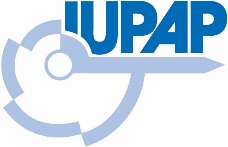 